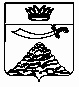 ПОСТАНОВЛЕНИЕАДМИНИСТРАЦИИ МУНИЦИПАЛЬНОГО ОБРАЗОВАНИЯ «ЧЕРНОЯРСКИЙ МУНИЦИПАЛЬНЫЙ РАЙОНАСТРАХАНСКОЙ ОБЛАСТИ»от 16.06.2023г. № 149        с. Черный ЯрО перемещениибюджетных ассигнований	В связи с необходимостью перемещения бюджетных ассигнований администрация муниципального образования «Черноярский муниципальный район Астраханской области»ПОСТАНОВЛЯЕТ:    1. Финансовому управлению администрации муниципального образования «Черноярский муниципальный район Астраханской области» произвести перемещение бюджетных ассигнований, утвержденных решением Совета МО «Черноярский район» от 06.12.2022г. № 50 «О бюджете муниципального образования «Черноярский муниципальный район Астраханской области» на 2023 год плановый период 2024 и 2025 годов»  согласно приложениям № 1-3 к настоящему постановлению.     2. Подготовить проект решения Совета муниципального образования «Черноярский муниципальный район Астраханской области» о внесении изменений в решение Совета МО «Черноярский район» от 06.12.2022г. № 50 «О бюджете муниципального образования «Черноярский муниципальный район Астраханской области» на 2023 год плановый период 2024 и 2025 годов»     3. Начальнику организационного отдела администрации муниципального образования «Черноярский муниципальный район Астраханской области» (Сурикова О.В.) разместить данное постановление на официальном сайте администрации муниципального образования «Черноярский муниципальный район Астраханской области»   4. Контроль за исполнением настоящего постановления возложить на  заместителя главы администрации района - начальника финансового управления администрации муниципального образования «Черноярский муниципальный район Астраханской области» Л.В. Степанищеву.  Глава района 						                                     С.И. НикулинПРИЛОЖЕНИЕ 1к постановлению АдминистрацииМО «Черноярский муниципальныйрайон Астраханской области» 	от 16.06.2023 №149Р А С Ч Е ТФинансирования расходов районного бюджета к постановлению Администрации муниципального образования «Черноярский муниципальный район Астраханской области» «О перемещении бюджетных ассигнований»ПРИЛОЖЕНИЕ 2к постановлению АдминистрацииМО «Черноярский муниципальныйрайон Астраханской области» от 16.06.2023 №149Р А С Ч Е ТФинансирования расходов районного бюджета к постановлению Администрации муниципального образования «Черноярский муниципальный район Астраханской области» «О перемещении бюджетных ассигнований»ПРИЛОЖЕНИЕ 3к постановлению АдминистрацииМО «Черноярский муниципальныйрайон Астраханской области»от 16.06.2023 №149Р А С Ч Е ТФинансирования расходов районного бюджета к постановлению Администрации муниципального образования «Черноярский муниципальный район Астраханской области» «О перемещении бюджетных ассигнований»Наименование бюджетополучателя(код):Финансовое управление администрации МО «Черноярский муниципальный район Астраханской области»Сумма: - 150 000,00 рублейНаименование и код источника финансирования:Районный бюджетНаименование и код функциональной статьи расходов:0503 «Благоустройство»Наименование и код целевой статьи расходов:0620020380 «Мероприятия по ликвидации несанкционированных свалок и обустройство контейнерных площадок в рамках подпрограммы «Создание комплексной системы обращения с отходами в Черноярском районе» муниципальной программы «Улучшение качества предоставления жилищно-коммунальных услуг на территории Черноярского района»»Наименование и код вида расходов:612 «Субсидии бюджетным учреждениям на иные цели» (МБУ «Старт»)Наименование бюджетополучателя(код):Администрация МО «Черноярский муниципальный район Астраханской области»Сумма: -  150 000,00  рублейНаименование и код источника финансирования:Районный бюджетНаименование и код функциональной статьи расходов:0310 «Защита населения и территории от чрезвычайных ситуаций природного и техногенного характера, пожарная безопасность»Наименование и код целевой статьи расходов:1230024880 «Реализация мероприятий в рамках подрограммы "Совершенствование системы гражданской обороны, защиты населения и территории Черноярского района" муниципальной программы "Обеспечение общественного порядка и противодействие преступности в Черноярском районе"»Наименование и код вида расходов:244 «Прочая закупка товаров, работ и услуг»Наименование бюджетополучателя(код):Финансовое управление администрации МО «Черноярский муниципальный район Астраханской области»Сумма: +  300 000,00  рублейНаименование и код источника финансирования:Районный бюджетНаименование и код функциональной статьи расходов:0502«Коммунальное хозяйство»Наименование и код целевой статьи расходов:0630024480 «Субсидия муниципальным унитарным предприятиям Черноярского района на финансовое обеспечение затрат в связи с производством (реализацией) товаров, выполнением работ, оказанием услуг в рамках ведомственной целевой программы "Обеспечение развития жилищно-коммунального хозяйства Черноярского района" муниципальной программы "Улучшение качества предоставления жилищно-коммунальных услуг на территории Черноярского района"»Наименование и код вида расходов:811 «Субсидии на возмещение недополученных доходов и (или) возмещение фактически понесенных затрат в связи с производством (реализацией) товаров, выполнением работ, оказанием услуг» 